COPYRIGHT TRANSFER AND RESPONSIBILITY STATEMENTAll manuscript's copyright ownership of the article “Electrospun of titanium dioxide and polyethylmetacrilate nanofibers: Synthesis and Morphological characterization" is transferred from the author(s) to the BRAZILIAN DENTAL SCIENCE, in the event the work is published. The manuscript has not been published elsewhere and that it has not been submitted simultaneously for publication elsewhere.We hereby attest the study is original and does not present manipulated data, fraud or plagiarism. We made significant scientific contribution to the study and we are aware of the presented data and in agreement with the final version of the manuscript. We assume complete responsibility for the ethical aspects of the study.Jéssica Dias SantosPhD student in Prosthodontics, Institute of Science and Technology of Sao Jose dos Campos, São Paulo State University (UNESP), Sao Jose dos Campos, Brazil. E-mail address: jediassantos@gmail.com  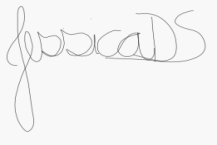 Tabata Prado SatoPhD student in Prosthodontics, Institute of Science and Technology of Sao Jose dos Campos, São Paulo State University (UNESP), Sao Jose dos Campos, Brazil. E-mail address: tabata.sato@ict.unesp.br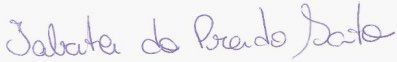 Aline Lins de LimaPhD student in Prosthodontics, Institute of Science and Technology of Sao Jose dos Campos, São Paulo State University (UNESP), Sao Jose dos Campos, Brazil. E-mail address: alinelinslima12@gmail.com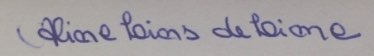 Andrea Souza NogueiraInstitute of Science and Technology of Sao Jose dos Campos, São Paulo State University (UNESP), Sao Jose dos Campos, Brazil. E-mail address: andreasouza_66@hotmail.com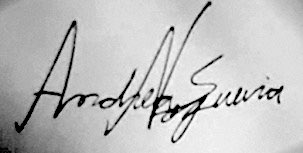 Cristiane Campos Costa QuishidaInstitute of Science and Technology of Sao Jose dos Campos, São Paulo State University (UNESP), Sao Jose dos Campos, Brazil. E-mail address: criscquishida@gmail.com 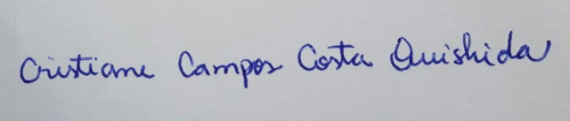 Alexandre Luiz Souto BorgesAdjunct Professor of Prosthodontics, Institute of Science and Technology of São Jose dos Campos, São Paulo State University (UNESP), Sao Jose dos Campos, Brazil. E-mail address: aleborges@ict.unesp.br 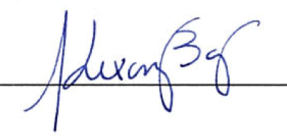 